....................................................................................................................								Gymnázium, Bernolákova 37 						942 01 ŠuranyŠurany, dňa:Vec:	 Žiadosť o vykonanie opravnej skúšky Žiadam o vykonanie opravnej skúšky z predmetu ............................................ z dôvodu ..............................................................  v  šk. roku ................................,  trieda...............Ďakujem za kladné vybavenie.																			..........................................							      podpis žiadateľa  		G Y M N Á Z I U M ,   Bernolákova  37,  Š U R A N Y  942 01 Šurany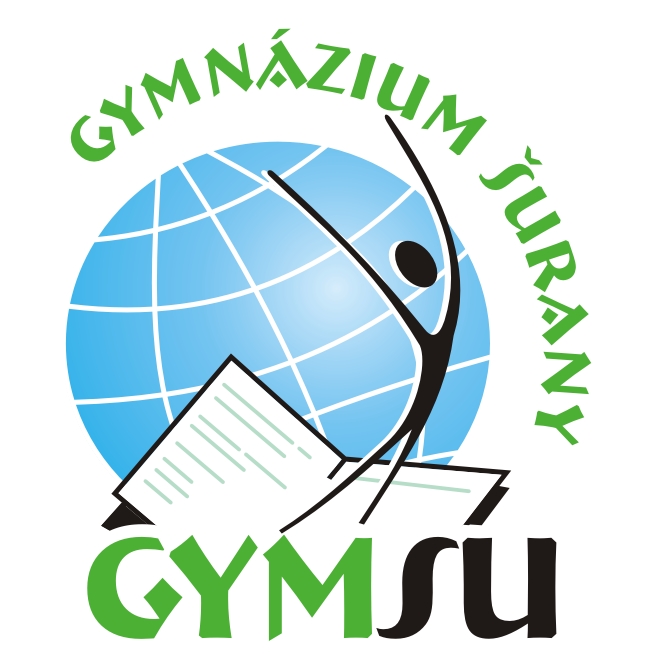 		IČO: 170 501 38			DIČ:  2020944860		telefón: 035/6500 824       		Fax.: 035/6501 424           e mail: skola@gymsu.edu.sk                                                                                                                  ––––––––––––––––––––––––––––––––––––––––––––––––––––––––––––––––––––––––––––––––––Vec:   Prevzatie odpisu koncoročného vysvedčeniaMeno žiaka:  ................................................................. Šk. rok..................  Trieda : .................Dátum: ...........................			     		     ..............................................  				      Podpis žiaka (zák. zástupcu)